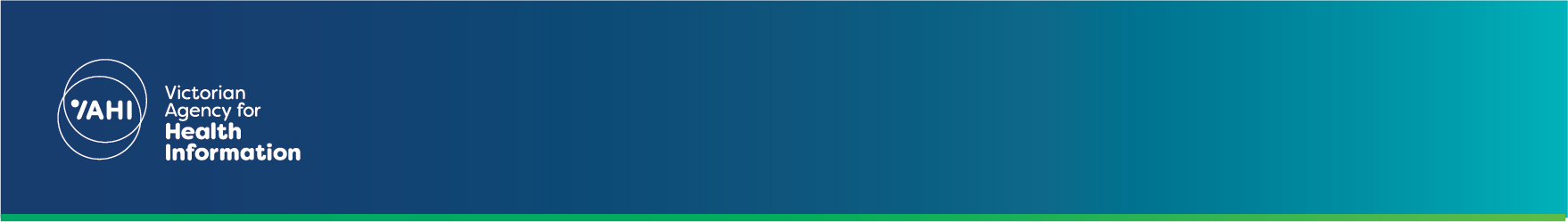 Contents Residential (CCU) 2021-22 Q4	2Residential (CCU) 2021-22 Q1–Q4	3Extended care 2021-22 Q4	4Extended care 2021-22 Q1–Q4	5Metropolitan PARC 2021-22 Q4	6Rural PARC 2021-22 Q4	7Metropolitan PARC 2021-22 Q1–Q4	8Rural PARC 2021-22 Q1–Q4	9Indicator descriptions and notes	10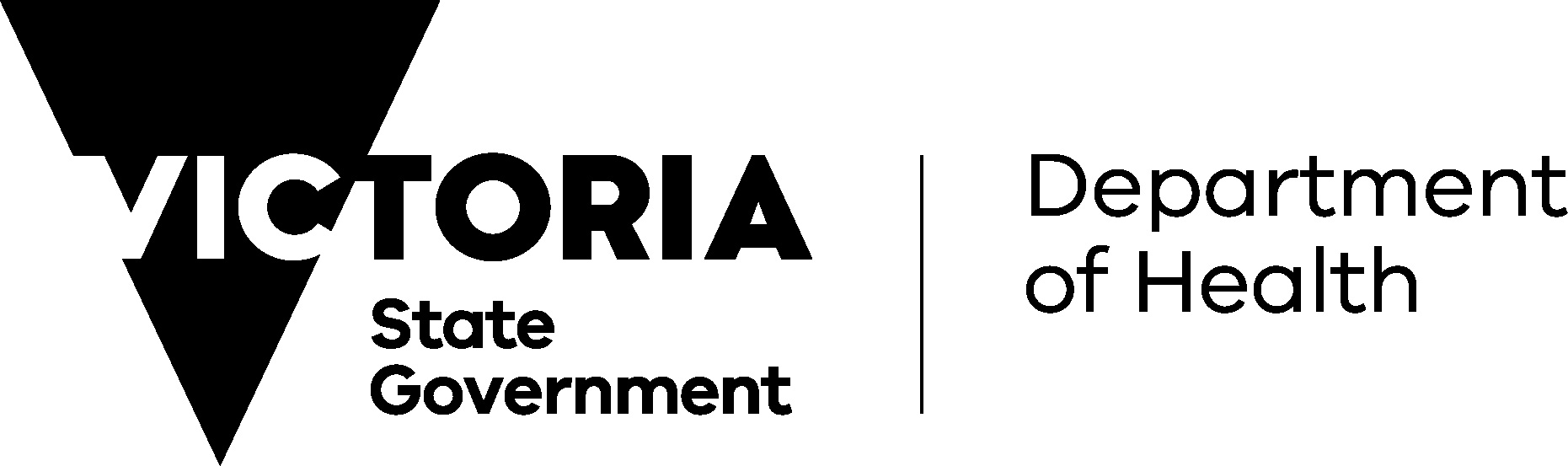 Indicator descriptions and notes*Youth PARC HoNOS KPIs reflect the scale applicable to the outcome measurement setting their subcentre was set up with (e.g. Dandenong Youth PARC is set up with an adult outcome measurement setting, so rates displayed here include HoNOS entries and exclude any HoNOSCA entries. Peninsula Youth PARC (16-17) subcentre is set up with a CAMHS outcome measurement setting, so rates displayed here include only HoNOSCA entries).** PARC Clinical UpliftResidential (CCU)
2021-22 Q4Residential (CCU)
2021-22 Q4Beds per 
10,000 populationBed occupancy (incl leave)Leave days per occupied bed daysAverage duration of treatment to date (days)Consumers concurrently on a CTOHoNOS complianceAverage HoNOS at episode startBASIS32 
offeredBASIS32 completedAlfred HealthInner South East (The Alfred)0.871%0%366.743%92%17.34%4%Austin HealthNorth East (Austin)1.880%27%334.96%60%13.810%10%Eastern HealthCentral East (Box Hill)0.887%0%281.54%82%19.052%29%Eastern HealthOuter East (Maroondah)0.791%0%474.529%68%17.753%33%Eastern HealthTOTAL0.789%0%373.415%75%18.752%31%Melbourne HealthInner West (RMH)0.874%8%358.030%100%15.859%50%Melbourne HealthMid West (Sunshine)0.783%13%199.956%96%13.77%7%Melbourne HealthNorth West (Broadmeadows)0.775%4%274.535%95%17.095%95%Melbourne HealthNorthern0.791%0%1,002.130%67%6.062%38%Melbourne HealthTOTAL0.781%6%445.839%88%14.253%43%Monash HealthDandenong0.975%0%259.114%96%20.687%65%Monash HealthMiddle South (Monash Adult)0.988%0%228.239%100%19.284%60%Monash HealthTOTAL0.681%0%244.027%98%20.085%63%Peninsula HealthPeninsula1.182%10%615.538%93%18.377%60%St Vincent's HospitalInner East (St Vincent's)1.062%12%609.113%90%17.780%75%Mercy HealthSouth West (Werribee)0.687%0%487.127%73%6.358%50%TOTAL METRO0.881%6%415.429%85%16.355%43%Barwon HealthBarwon0.666%15%93.326%79%16.817%29%Bendigo HealthLoddon/Southern Mallee0.772%0%126.525%89%15.678%72%Goulburn Valley HealthGoulburn & Southern1.070%0%288.820%44%10.022%0%Latrobe RegionalGippsland0.997%15%163.221%10%0%0%Albury Wodonga HealthNorth East & Border3.295%3%1,187.310%41%13.832%23%TOTAL RURAL0.975%7%476.019%49%15.629%26%TOTAL STATEWIDE0.879%6%431.126%76%16.149%39%Residential (CCU)
2021-22 Q1–Q4Residential (CCU)
2021-22 Q1–Q4Beds per 
10,000 populationBed occupancy (incl leave)Leave days per occupied bed daysAverage duration of treatment to date (days)Consumers concurrently on a CTOHoNOS complianceAverage HoNOS at episode startBASIS32 
offeredBASIS32 completedAlfred HealthInner South East (The Alfred)0.886%0%320.342%89%14.819%14%Austin HealthNorth East (Austin)1.881%28%418.55%72%15.015%14%Eastern HealthCentral East (Box Hill)0.886%0%359.97%79%18.146%23%Eastern HealthOuter East (Maroondah)0.788%0%470.632%81%18.962%25%Eastern HealthTOTAL0.787%0%406.017%80%18.454%24%Melbourne HealthInner West (RMH)0.879%10%395.450%71%14.246%36%Melbourne HealthMid West (Sunshine)0.788%6%283.857%91%17.314%14%Melbourne HealthNorth West (Broadmeadows)0.773%3%334.634%96%13.475%66%Melbourne HealthNorthern0.791%0%956.650%75%10.969%50%Melbourne HealthTOTAL0.783%5%449.548%84%14.849%40%Monash HealthDandenong0.974%0%196.243%94%19.177%61%Monash HealthMiddle South (Monash Adult)0.986%0%245.066%92%20.071%53%Monash HealthTOTAL0.680%0%217.855%93%19.574%57%Peninsula HealthPeninsula1.189%7%521.943%98%20.478%63%St Vincent's HospitalInner East (St Vincent's)1.064%6%560.514%96%16.188%74%Mercy HealthSouth West (Werribee)0.680%0%353.338%80%8.564%50%TOTAL METRO0.882%5%385.738%86%16.655%41%Barwon HealthBarwon0.672%8%88.431%66%17.68%24%Bendigo HealthLoddon/Southern Mallee0.772%0%143.533%80%17.074%68%Goulburn Valley HealthGoulburn & Southern1.080%0%324.250%39%15.733%3%Latrobe RegionalGippsland0.985%9%135.427%28%15.923%20%Albury Wodonga HealthNorth East & Border3.287%3%957.612%61%14.251%29%TOTAL RURAL0.973%4%341.627%52%16.536%29%TOTAL STATEWIDE0.880%5%372.735%77%16.550%38%Extended care
2021-22 Q4Extended care
2021-22 Q4Bed occupancy (incl leave)Leave days per occupied bed daysAverage duration of treatment to date (days)Seclusions per 1,000 bed daysHoNOS complianceAverage HoNOS at episode startBASIS32 
offeredBASIS32 completedAustin HealthNorth East (Austin)79%1%1,085.60.583%15.255%14%Melbourne HealthMid West (Sunshine)93%4%1,183.49.978%20.378%9%Monash HealthCasey66%0%332.592%24.00%0%Monash HealthDandenong75%0%503.80.694%21.294%8%Monash HealthTOTAL73%0%475.60.694%21.975%6%TOTAL METRO79%1%789.23.287%20.371%9%Grampians HealthGrampians84%5%262.82.372%19.833%0%Bendigo HealthLoddon/Southern Mallee99%4%177.80.688%18.9Latrobe RegionalGippsland98%7%109.84.075%23.350%0%South West HealthSouth West Health Care57%2%427.80.067%9.00%0%TOTAL RURAL90%5%203.51.581%19.236%0%TOTAL STATEWIDE82%2%590.02.785%19.864%7%Extended care
2021-22 Q1–Q4Extended care
2021-22 Q1–Q4Bed occupancy (incl leave)Leave days per occupied bed daysAverage duration of treatment to date (days) Seclusions per 1,000 bed daysHoNOS complianceAverage HoNOS at episode startBASIS32 
offeredBASIS32 completedAustin HealthNorth East (Austin)83%1%1,056.91.089%16.573%14%Melbourne HealthMid West (Sunshine)96%3%1,027.013.992%20.992%22%Monash HealthCasey71%1%346.295%24.72%2%Monash HealthDandenong78%0%554.00.895%18.790%19%Monash HealthTOTAL77%0%525.20.895%19.876%16%TOTAL METRO83%1%759.44.693%19.079%17%Grampians HealthGrampians89%6%282.53.880%18.747%5%Bendigo HealthLoddon/Southern Mallee98%2%123.40.192%15.8Latrobe RegionalGippsland97%2%64.91.057%17.435%0%South West HealthSouth West Health Care77%8%191.70.065%9.20%0%TOTAL RURAL93%4%140.51.281%16.136%2%TOTAL STATEWIDE85%2%461.13.588%17.368%13%Metropolitan PARC
2021-22 Q4Metropolitan PARC
2021-22 Q4Metropolitan PARC
2021-22 Q4Bed occupancy (incl leave)Average length of stay (days)Leave days per occupied bed daysAverage duration of treatment to date (days)Separations followed by an acute admissionConsumers concurrently on a CTOHoNOS complianceAverage HoNOS at episode startAlfred HealthInner South East (The Alfred) **Alfred PARC60%19.90%18.313%30%100%14.0Austin HealthNorth East (Austin)Austin PARC62%18.611%18.03%6%91%12.5Eastern HealthCentral East (Box Hill) **Linwood House PARC63%13.00%13.718%5%100%13.9Eastern HealthOuter East (Maroondah) **Maroondah PARC74%13.80%13.62%4%97%15.0Eastern HealthTOTAL69%13.50%13.79%4%98%14.5Melbourne HealthInner West (RMH)Arion PARC74%20.60%107.915%23%100%14.2Melbourne HealthMid West (Sunshine) **Mid West PARC79%21.00%18.48%9%100%10.1Melbourne HealthNorth West (Broadmeadows)Broadmeadows PARC67%21.73%19.614%3%98%13.5Melbourne HealthNorthern **Northern PARC73%14.60%13.84%9%91%11.7Melbourne HealthOrygen NationalON-Recovery YPARC (16-17)8%25.30%25.00%0%100%10.0Melbourne HealthOrygen NationalON-Recovery YPARC (18+)24%25.50%22.620%0%92%10.1Melbourne HealthOrygen NationalTotal 19%25.40%22.917%0%93%10.1Melbourne HealthTOTAL61%19.01%34.910%10%97%12.1Monash HealthCasey **Casey Adult PARC66%13.10%12.79%15%95%11.5Monash HealthCasey **Casey Extended PARC93%109.50%96.963%6%100%14.7Monash HealthCasey **Total 79%21.50%31.817%13%96%12.0Monash HealthDandenongDandenong Youth PARC*75%16.10%14.57%12%88%13.3Monash HealthDandenongSpringvale Women's PARC53%17.20%16.30%3%100%12.7Monash HealthDandenongTotal 65%16.50%15.15%9%92%13.1Monash HealthMiddle South (Monash Adult) **Clayton PARC77%19.60%17.912%17%100%11.2Monash HealthTOTAL73%18.80%21.610%12%95%12.3Peninsula HealthPeninsula **Peninsula PARC, Adult **88%18.09%17.88%0%100%19.9Peninsula HealthPeninsula **Peninsula PARC, Youth (16-17)57%15.36%13.30%0%100%13.5Peninsula HealthPeninsula **Peninsula PARC, Youth (18-25)60%13.45%12.97%6%100%17.5Peninsula HealthPeninsula **Total 74%16.08%15.56%2%100%18.2St Vincent's HospitalInner East (St Vincent's) **St Vincent's PARC81%18.916%18.30%4%95%16.8Mercy HealthSouth West (Werribee) **Werribee PARC67%24.10%20.311%26%85%7.4TOTAL METRO68%18.03%22.69%10%96%13.6TOTAL STATEWIDE69%17.04%20.19%10%89%13.9Rural PARC
2021-22 Q4Rural PARC
2021-22 Q4Rural PARC
2021-22 Q4Bed occupancy (incl leave)Average length of stay (days)Leave days per occupied bed daysAverage duration of treatment to date (days)Separations followed by an acute admissionConsumers concurrently on a CTOHoNOS complianceAverage HoNOS at episode startGrampians HealthGrampians **PARC, Adult67%13.412%15.68%10%68%10.7Barwon HealthBarwonBarwon PARC82%12.113%12.610%10%85%13.6Bendigo HealthLoddon/Southern MalleeBendigo PARC81%13.70%13.69%8%70%16.3Bendigo HealthOuter East (Maroondah)Bendigo Youth PARC*88%15.90%14.85%6%87%20.1Bendigo HealthTOTALTotal 85%14.80%14.27%7%78%18.2Goulburn Valley HealthGoulburn & SouthernGoulburn Valley MIF PARC80%12.40%16.911%28%43%14.8Latrobe RegionalGippslandPARCS - Prevention / Recovery Care Service64%11.319%16.06%2%90%10.0Mildura Base HospitalNorthern MalleePARC59%22.60%22.19%7%89%15.1Albury Wodonga HealthNorth East & BorderJarrah Retreat PARC57%23.46%17.235%8%80%19.0South West HealthSouth West Health CarePARC Inpat69%18.80%20.29%3%83%9.5TOTAL RURAL72%15.15%15.910%10%76%14.7TOTAL STATEWIDE69%17.04%20.19%10%89%13.9Metropolitan PARC
2021-22 Q1–Q4Metropolitan PARC
2021-22 Q1–Q4Metropolitan PARC
2021-22 Q1–Q4Bed occupancy (incl leave)Average length of stay (days)Leave days per occupied bed daysAverage duration of treatment to date (days) Separations followed by an acute admissionConsumers concurrently on a CTOHoNOS complianceAverage HoNOS at episode startAlfred HealthInner South East (The Alfred) **Alfred PARC61%16.00%18.010%16%94%12.3Austin HealthNorth East (Austin)Austin PARC51%16.65%18.85%4%66%12.9Eastern HealthCentral East (Box Hill) **Linwood House PARC61%14.20%20.613%6%99%14.9Eastern HealthOuter East (Maroondah) **Maroondah PARC63%12.60%15.56%4%99%15.0Eastern HealthTOTAL62%13.30%17.39%5%99%15.0Melbourne HealthInner West (RMH)Arion PARC70%23.61%48.79%26%97%10.8Melbourne HealthMid West (Sunshine) **Mid West PARC67%17.60%18.910%8%98%10.2Melbourne HealthNorth West (Broadmeadows)Broadmeadows PARC70%21.62%23.910%6%99%13.8Melbourne HealthNorthern **Northern PARC68%13.70%16.13%7%69%11.5Melbourne HealthOrygen NationalON-Recovery YPARC (16-17)8%25.30%25.00%0%100%10.0Melbourne HealthOrygen NationalON-Recovery YPARC (18+)24%25.50%22.620%0%92%10.1Melbourne HealthOrygen NationalTotal 19%25.40%22.917%0%93%10.1Melbourne HealthTOTAL65%18.41%26.18%11%89%11.5Monash HealthCasey **Casey Adult PARC64%15.80%16.88%14%99%11.5Monash HealthCasey **Casey Extended PARC88%118.50%131.233%13%99%14.4Monash HealthCasey **Total 76%29.30%37.512%13%99%12.0Monash HealthDandenongDandenong Youth PARC*57%10.90%12.35%7%84%11.9Monash HealthDandenongSpringvale Women's PARC46%15.80%18.34%6%94%13.1Monash HealthDandenongTotal 52%12.50%14.25%7%88%12.3Monash HealthMiddle South (Monash Adult) **Clayton PARC65%17.40%21.711%16%88%11.0Monash HealthTOTAL64%18.60%23.38%11%91%11.9Peninsula HealthPeninsula **Peninsula PARC, Adult **80%16.45%18.16%2%100%17.2Peninsula HealthPeninsula **Peninsula PARC, Youth (16-17)53%14.42%13.87%0%97%13.7Peninsula HealthPeninsula **Peninsula PARC, Youth (18-25)67%15.13%16.56%2%99%16.5Peninsula HealthPeninsula **Total 72%15.74%17.06%2%99%16.5St Vincent's HospitalInner East (St Vincent's) **St Vincent's PARC89%20.213%33.92%8%95%16.3Mercy HealthSouth West (Werribee) **Werribee PARC76%21.30%24.09%28%85%8.3TOTAL METRO66%17.52%22.38%10%92%13.1TOTAL STATEWIDE66%16.73%21.19%9%80%13.3Rural PARC
2021-22 Q1–Q4Rural PARC
2021-22 Q1–Q4Rural PARC
2021-22 Q1–Q4Bed occupancy (incl leave)Average length of stay (days)Leave days per occupied bed daysAverage duration of treatment to date (days)Separations followed by an acute admissionConsumers concurrently on a CTOHoNOS complianceAverage HoNOS at episode startGrampians HealthGrampians **PARC, Adult68%17.410%21.013%12%61%10.6Barwon HealthBarwonBarwon PARC79%12.112%14.77%7%63%12.8Bendigo HealthLoddon/Southern MalleeBendigo PARC67%11.10%13.09%5%40%14.4Bendigo HealthOuter East (Maroondah)Bendigo Youth PARC*84%13.10%18.910%3%56%17.9Bendigo HealthTOTALTotal 75%12.10%15.79%4%48%16.5Goulburn Valley HealthGoulburn & SouthernGoulburn Valley MIF PARC68%12.60%16.312%16%44%13.0Latrobe RegionalGippslandPARCS - Prevention / Recovery Care Service49%15.616%18.36%2%87%10.5Mildura Base HospitalNorthern MalleePARC63%29.90%38.818%15%93%14.1Albury Wodonga HealthNorth East & BorderJarrah Retreat PARC64%21.33%21.918%7%80%18.1South West HealthSouth West Health CarePARC Inpat50%18.41%21.311%7%81%8.9TOTAL RURAL66%15.34%18.911%8%62%13.7TOTAL STATEWIDE66%16.73%21.19%9%80%13.3SettingKPIDescriptionTargetNotesResidential (CCU)Beds per 10,000 populationNumber of funded residential community care unit (CCU) beds per 10,000 population aged 18 to 64 years in the area mental health service.Population estimates are based on Victoria in Future 2019.Bed occupancy (incl leave)Rate of occupied bed hours (including leave) per funded bed hours within residential community care units (CCU).Leave days per occupied bed daysRate of leave days per occupied bed days within a residential unit.Measure can provide context around whether high levels of leave could be managed in a less restrictive environment.Average duration of treatment to date (days)Average duration of care to date (days) within a residential unit, including leave.This measure reports the actual length of care for services and is not dependant on separations or admission events.Consumers concurrently on a CTOPercentage of open residential episodes where the consumer was concurrently on a Community Treatment Order (CTO).Measure counts distinct episodes and not distinct consumers (a consumer may have more than 1 episode open during the reference period).HoNOS compliancePercentage of required collection events in a residential unit where a HoNOS outcome measurement scale (HNSADL/HoNOS65) was completed, excluding invalid HoNOS scores (more than two items rated as '9').85.0%Results during 2011, 2012, 2016, 2017 and from November 2020 to November 2021 were affected by industrial activity and should be interpreted with caution.Average HoNOS at episode startAverage HoNOS total score (HNSADL/HoNOS65) collected on residential episode start, excluding invalid HoNOS scores (more than two items rated as '9').Measure reports symptom severity at episode commencement. Dates used in measure calculation are based on HoNOS completion date. Results during 2011, 2012, 2016, 2017 and from November 2020 to November 2021 were affected by industrial activity and should be interpreted with caution.BASIS32 offeredPercentage of collection occasions in a residential setting where clinicians offered a relevant consumer self-assessment measurement scale (BASIS-32).Measure can be an indicator of services that actively seek consumer feedback and have systems in place to ensure that at a minimum the consumer measures are considered for collection. Results during 2011, 2012, 2016, 2017 and from November 2020 to November 2021 were affected by industrial activity and should be interpreted with caution.BASIS32 completedPercentage of collection occasions in a residential setting where consumers completed a relevant consumer self-assessment measurement scale (BASIS-32).Measure can be an indicator of services that actively seek consumer feedback and have systems in place to ensure that at a minimum the consumer measures are considered for collection. Results during 2011, 2012, 2016, 2017 and from November 2020 to November 2021 were affected by industrial activity and should be interpreted with caution.PARCBed occupancy (incl leave)Rate of occupied bed hours (including leave) per funded bed hours within prevention and recovery care (PARC) units.Average length of stay (days)Average length of stay (days) of separations from prevention and recovery care (PARC) units, excluding separations where the consumer was subsequently admitted to an acute inpatient unit.Leave days per occupied bed daysRate of leave days per occupied bed days within a prevention and recovery care (PARC) unit.Measure can provide context around whether high levels of leave could be managed in a less restrictive environment.Average duration of treatment to date (days)Average duration of care to date (days) within a prevention and recovery care (PARC) unit, including leave.This measure reports the actual length of care for services and is not dependant on separations or admission events.Separations followed by an acute admissionPercentage of separations from a prevention and recovery care (PARC) unit during the reference period where the consumer was readmitted (planned or unplanned) to any inpatient unit within 7 days of separation.Consumers concurrently on a CTOPercentage of open prevention and recovery care (PARC) episodes where the consumer was concurrently on a Community Treatment Order (CTO).Measure counts distinct episodes and not distinct consumers (a consumer may have more than 1 episode open during the reference period).HoNOS compliancePercentage of required collection events in a prevention and recovery care (PARC) unit where a HoNOS outcome measurement scale (HNSADL) was completed, excluding invalid HoNOS scores (more than two items rated as '9').85.0%Results during 2011, 2012, 2016, 2017 and from November 2020 to November 2021 were affected by industrial activity and should be interpreted with caution.Average HoNOS at episode startAverage HoNOS total score (HNSADL) collected on prevention and recovery care (PARC) episode start, excluding invalid scores (more than two items rated as '9').Measure reports symptom severity at episode commencement. Dates used in measure calculation are based on HoNOS completion date. Results during 2011, 2012, 2016, 2017 and from November 2020 to November 2021 were affected by industrial activity and should be interpreted with caution.Extended CareBed occupancy (incl leave)Rate of occupied bed hours (including leave) per funded bed hours within secure extended care units (SECU).Leave days per occupied bed daysRate of leave days per occupied bed days within a secure extended care unit (SECU).Measure can provide context around whether high levels of leave could be managed in a less restrictive environment.Average duration of treatment to date (days)Average duration of care to date (days) within a secure extended care unit (SECU), including leave.This measure reports the actual length of care for services and is not dependant on separations or admission events.Seclusions per 1,000 bed daysRate of ended seclusion episodes per 1,000 occupied bed days within secure extended care units (SECU), excluding leave, same day stays and units without a seclusion room.10.0Calculation of bed days involves converting minutes into days.HoNOS compliancePercentage of required collection events in a secure extended care unit (SECU) where a HoNOS outcome measurement scale (HNSADL) was completed, excluding invalid HoNOS scores (more than two items rated as '9').85.0%Results during 2011, 2012, 2016, 2017 and from November 2020 to November 2021 were affected by industrial activity and should be interpreted with caution.Average HoNOS at episode startAverage HoNOS total score (HNSADL) collected on secure extended care unit (SECU) episode start, excluding invalid scores (more than two items rated as '9').Measure reports symptom severity at episode commencement. Dates used in measure calculation are based on HoNOS completion date. Results during 2011, 2012, 2016, 2017 and from November 2020 to November 2021 were affected by industrial activity and should be interpreted with caution.BASIS32 offeredPercentage of collection occasions in a secure extended care unit (SECU) where clinicians offered a relevant consumer self-assessment measurement scale (BASIS-32).Measure can be an indicator of services that actively seek consumer feedback and have systems in place to ensure that at a minimum the consumer measures are considered for collection. Results during 2011, 2012, 2016, 2017 and from November 2020 to November 2021 were affected by industrial activity and should be interpreted with caution.BASIS32 completedPercentage of collection occasions in a secure extended care unit (SECU) where consumers completed a relevant consumer self-assessment measurement scale (BASIS-32).Measure can be an indicator of services that actively seek consumer feedback and have systems in place to ensure that at a minimum the consumer measures are considered for collection. Results during 2011, 2012, 2016, 2017 and from November 2020 to November 2021 were affected by industrial activity and should be interpreted with caution.To receive this publication in an accessible format phone (03) 9096 1878, using the National Relay Service 13 36 77 if required, or email Victorian Agency for Health Information <vahi@vahi.vic.gov.au>Authorised and published by the Victorian Government, 1 Treasury Place, Melbourne.© State of Victoria, Department of Health July 2022.Available from Extended treatment mental health performance indicator reports page < https://www.health.vic.gov.au/research-and-reporting/mental-health-performance-reports> on the Health.vic website.